TABUĽKAna hodnotenie lebiek medveďa, vlka, rysa, mačky divej, jazveca a líšky podľa C. I. C.Oblasť.....................................................................Okres .......................................................................PZ (LZ) ..................................................................Katastrálne územie ..........................................  Dátum ulovenia:  ........................Lovec (meno) .........................................................................................................Adresa lovca ...........................................................................................................Váha celej zveri:  ...................................... kg 		vek ................... rokov	_______________________________		_______________________miesto a dátum hodnotenia 				trofej hodnotil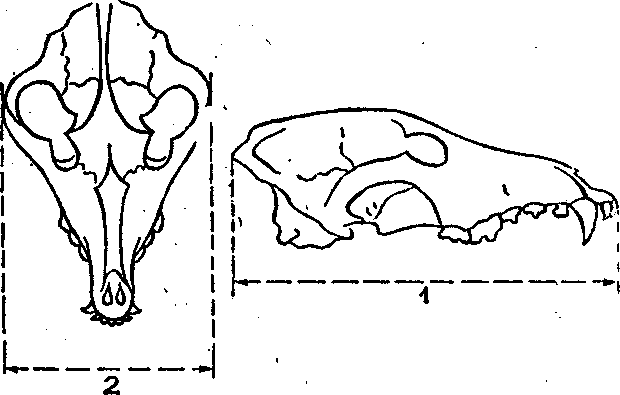 Technika merania a hodnotenia lebiek medveďa, vlka, rysa,mačky divej, jazveca a líšky Meria sa posuvným meradlom s presnosťou na 1 mm,Dĺžka lebky: meria sa medzi dvoma kolmicami k pozdĺžne] osi lebky, medzi krajom predných zubov a zadným výbežkom lebky» bez dolné] čeľuste a bez ohľadu na prípadné znetvoreniny.Šírka lebky: meria sa kolmo k pozdĺžne) osi lebky na najširšom mieste lebky (medzi jarmovými oblúkmi).Na zasadnutí C. 1. C. v Madride v roku 1952 sa rozhodlo, 2e ako poľovnícka trofej zo šeliem sa budú hodnotiť len lebky podľa uvedeného spôsobu. Rozmery diek a koži sú nespoľahlivé a preto sa neuznávajú za podklad oficiálneho hodnotenia.Na väčších výstavách poľovníckych trofejí sa 1. cena udeľuje za lebkumedveďa 		od 55 bodov a viac, vlka 			od 41 bodov a viac, rysa 			od 27 bodov a viac, mačku divú 		od 18 bodov a viac,líšku 			od 22 bodov a viac, jazveca 		od 17 bodov a viac.Číslo trofeje na prehliadke........................................................KonštantaBody1. Celková dĺžka lebky .................................. cm1. Celková dĺžka lebky .................................. cm12. Šírka lebky (najväčšia) .............................. cm2. Šírka lebky (najväčšia) .............................. cm1Bodová hodnota trofeje:Bodová hodnota trofeje: